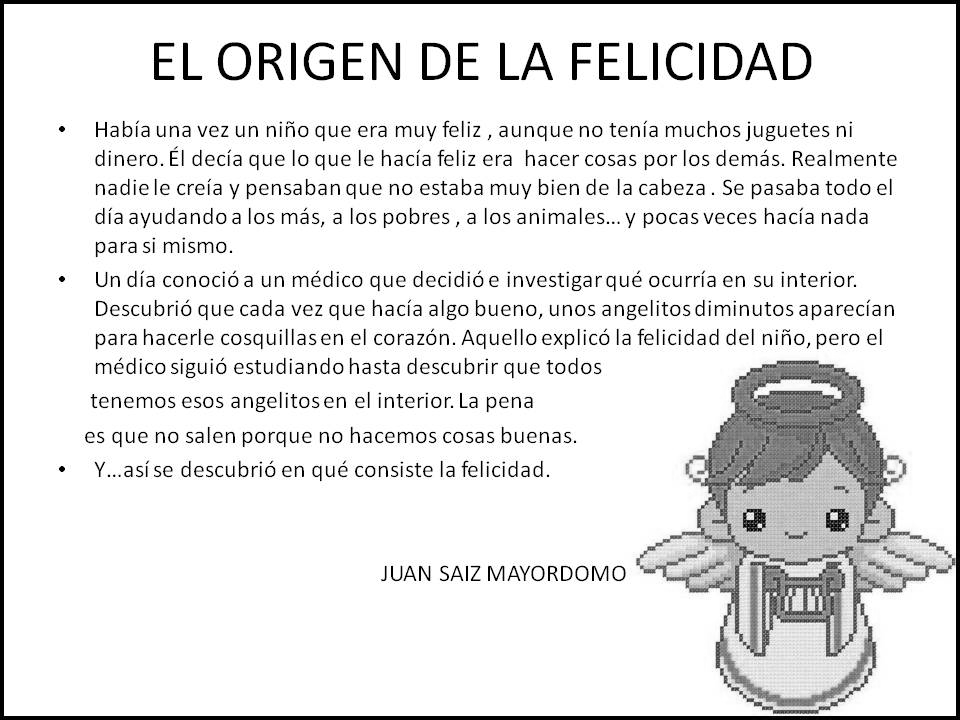 Colegio Emilia RiquelmeTALLER DE REPASOColegio Emilia RiquelmeTALLER DE REPASOColegio Emilia RiquelmeTALLER DE REPASOColegio Emilia RiquelmeTALLER DE REPASOColegio Emilia RiquelmeTALLER DE REPASO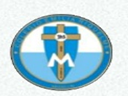 Fecha:Nombre: Nombre: Grado: 2doÁrea: Lengua CastellanaDESPUES DE LEER LA FABULA DE LA PAGINA 20 Y 21 DE TU LIBRO,CONTESTA LAS PREGUNTAS DEL 1 AL 4.Cual fue la causa del enojo del león:Lo despeino.Le quito la comida.Lo estaba espantando.No lo dejaba descansar.Otra moraleja de la fábula podría ser:El bien con mal se paga.Ayudar solo al que nos ayuda.No hagas a otro, lo que no quieres que te hagan a ti.Debemos ayudarnos mutuamente.La moraleja es:Una frase con sentido.La enseñanza que nos deja el texto.Un juego de palabras.Una rima divertida.DESPUES DE LEER EL CUENTO “EL ORIGEN DE LA FELICIDAD”  CONTESTA LAS PREGUNTAS 4 a la 6Según el cuento, al niño lo hacía FELIZ:Tener muchos juguetes.Ayudar a los demás.Pelear con los amigos.Salir de paseo.El medico decidió:Investigar que le sucedida al niño para que fuera tan feliz.Mandarle muchos medicamentos para que fuera más feliz.Regalarle muchos juguetes para que fuera más feliz.Mandarlo a descansar para que fuera más feliz.El medico descubrió en su investigación:Que el niño estaba muy enfermo y por eso era feliz.Que el niño tenía un problema en el corazón.Que unos angelitos le hacían al niño cosquillas en el corazón.Que el niño tenía muchos amigos imaginarios.DESPUES DE LEER LA FABULA DE LA PAGINA 20 Y 21 DE TU LIBRO,CONTESTA LAS PREGUNTAS DEL 1 AL 4.Cual fue la causa del enojo del león:Lo despeino.Le quito la comida.Lo estaba espantando.No lo dejaba descansar.Otra moraleja de la fábula podría ser:El bien con mal se paga.Ayudar solo al que nos ayuda.No hagas a otro, lo que no quieres que te hagan a ti.Debemos ayudarnos mutuamente.La moraleja es:Una frase con sentido.La enseñanza que nos deja el texto.Un juego de palabras.Una rima divertida.DESPUES DE LEER EL CUENTO “EL ORIGEN DE LA FELICIDAD”  CONTESTA LAS PREGUNTAS 4 a la 6Según el cuento, al niño lo hacía FELIZ:Tener muchos juguetes.Ayudar a los demás.Pelear con los amigos.Salir de paseo.El medico decidió:Investigar que le sucedida al niño para que fuera tan feliz.Mandarle muchos medicamentos para que fuera más feliz.Regalarle muchos juguetes para que fuera más feliz.Mandarlo a descansar para que fuera más feliz.El medico descubrió en su investigación:Que el niño estaba muy enfermo y por eso era feliz.Que el niño tenía un problema en el corazón.Que unos angelitos le hacían al niño cosquillas en el corazón.Que el niño tenía muchos amigos imaginarios.DESPUÈS DE LEER LA CARTA RESPONDE LAS PREGUNTAS 7. 8 y 9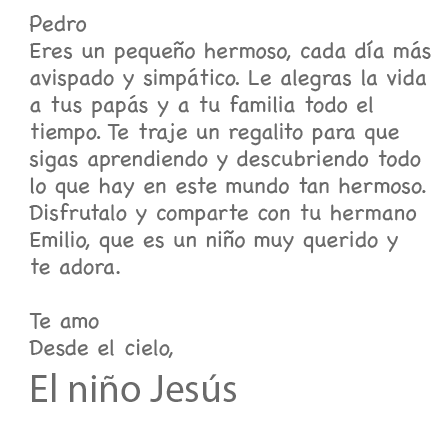 La carta de el niño Jesús está dirigida a:Francisco.Emilio.Eugenio.Pedro.Según el contenido de la carta podemos afirmar que:El regalo del niño Jesús es para que Pedro lo  comparta con su hermano EmilioEl regalo del niño Jesús es para que Pedro lo comparta con su primo Emilio.Pedro es un niño muy grosero y desobediente.Pedro le envió un regalo al niño Jesús. Según las partes de la carta, a la carta del niño Jesús le falta:La fecha y el saludo.La despedida y el sello.El sello y el saludo.la dirección y el teléfono. Escribe en tu cuaderno una carta para Jesús. La división silábica de la palabra MARIPOSA. Seria: MA- RI- PO- SA Podríamos afirmar entonces que la palabra es:a. Bisílaba.b. Trisílaba.c. Polisílaba.D. Monosílaba. Escribe dos palabras en cada tipo de palabra, es decir dos monosílabas…RECUERDA LEER DESPACIO Y COMPRENDER LO QUE LEESDESPUÈS DE LEER LA CARTA RESPONDE LAS PREGUNTAS 7. 8 y 9La carta de el niño Jesús está dirigida a:Francisco.Emilio.Eugenio.Pedro.Según el contenido de la carta podemos afirmar que:El regalo del niño Jesús es para que Pedro lo  comparta con su hermano EmilioEl regalo del niño Jesús es para que Pedro lo comparta con su primo Emilio.Pedro es un niño muy grosero y desobediente.Pedro le envió un regalo al niño Jesús. Según las partes de la carta, a la carta del niño Jesús le falta:La fecha y el saludo.La despedida y el sello.El sello y el saludo.la dirección y el teléfono. Escribe en tu cuaderno una carta para Jesús. La división silábica de la palabra MARIPOSA. Seria: MA- RI- PO- SA Podríamos afirmar entonces que la palabra es:a. Bisílaba.b. Trisílaba.c. Polisílaba.D. Monosílaba. Escribe dos palabras en cada tipo de palabra, es decir dos monosílabas…RECUERDA LEER DESPACIO Y COMPRENDER LO QUE LEESDESPUÈS DE LEER LA CARTA RESPONDE LAS PREGUNTAS 7. 8 y 9La carta de el niño Jesús está dirigida a:Francisco.Emilio.Eugenio.Pedro.Según el contenido de la carta podemos afirmar que:El regalo del niño Jesús es para que Pedro lo  comparta con su hermano EmilioEl regalo del niño Jesús es para que Pedro lo comparta con su primo Emilio.Pedro es un niño muy grosero y desobediente.Pedro le envió un regalo al niño Jesús. Según las partes de la carta, a la carta del niño Jesús le falta:La fecha y el saludo.La despedida y el sello.El sello y el saludo.la dirección y el teléfono. Escribe en tu cuaderno una carta para Jesús. La división silábica de la palabra MARIPOSA. Seria: MA- RI- PO- SA Podríamos afirmar entonces que la palabra es:a. Bisílaba.b. Trisílaba.c. Polisílaba.D. Monosílaba. Escribe dos palabras en cada tipo de palabra, es decir dos monosílabas…RECUERDA LEER DESPACIO Y COMPRENDER LO QUE LEESDESPUÈS DE LEER LA CARTA RESPONDE LAS PREGUNTAS 7. 8 y 9La carta de el niño Jesús está dirigida a:Francisco.Emilio.Eugenio.Pedro.Según el contenido de la carta podemos afirmar que:El regalo del niño Jesús es para que Pedro lo  comparta con su hermano EmilioEl regalo del niño Jesús es para que Pedro lo comparta con su primo Emilio.Pedro es un niño muy grosero y desobediente.Pedro le envió un regalo al niño Jesús. Según las partes de la carta, a la carta del niño Jesús le falta:La fecha y el saludo.La despedida y el sello.El sello y el saludo.la dirección y el teléfono. Escribe en tu cuaderno una carta para Jesús. La división silábica de la palabra MARIPOSA. Seria: MA- RI- PO- SA Podríamos afirmar entonces que la palabra es:a. Bisílaba.b. Trisílaba.c. Polisílaba.D. Monosílaba. Escribe dos palabras en cada tipo de palabra, es decir dos monosílabas…RECUERDA LEER DESPACIO Y COMPRENDER LO QUE LEES“ CREO EN TÌ, SE QUE TÙ PUEDES”“ CREO EN TÌ, SE QUE TÙ PUEDES”“ CREO EN TÌ, SE QUE TÙ PUEDES”“ CREO EN TÌ, SE QUE TÙ PUEDES”“ CREO EN TÌ, SE QUE TÙ PUEDES”“ CREO EN TÌ, SE QUE TÙ PUEDES”